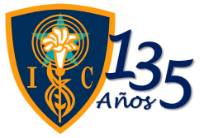 Instituto Inmaculada Concepción Valdivia
                      Departamento Básica NB2Tercer año básico  Profesora Ana Alarcón F                “Tengamos las manos en el trabajo y en  el corazón, a Dios”                                     Guía de Ejercicios de  lenguaje y Comunicación Nº 1              Nombre:………………………………………Curso:…………………..Fecha:………………………….OBJETIVO CAPACIDAD       : COMPRENDER
DESTREZA          :    Reflexionar, Reconocer.Valor              :     FeActitud          :    Comprometidos                                                   Unidad: I, II,IIIContenido    :  Comprensión lectora de un cuento : hechos, personajes ,  vocabulario contextual,  ortografía: uso de mayúscula.      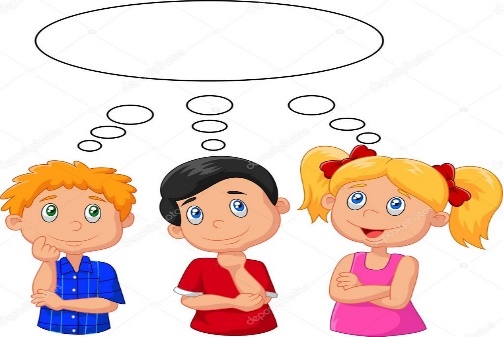   Reflexionar en torno al texto leído , respondiendo las siguientes preguntas , demostrando  compromiso  en la actividad.Recuerda al escribir, usar:                   Letra clara                   Mayúscula al iniciar tu escritura.                   Comas para separar ideas y punto al terminar.¿ Te gustan los cuentos? ____________¿ Por qué?__________________________________________________________________________________________________ ¿Cuáles son tus cuentos favoritos ?  _________________________________________________________________________ _________________________________________________________________________ _________________________________________________________________________ _________________________________________________________________________ ¿Todos los cuentos narran ( cuentan, relatan ), historia de hadas ?,explica:  ¿ Para qué sirven los cuentos ? ________________________________________________Te invito a leer en tu libro, el cuento, se llama: “La pequeña Masai”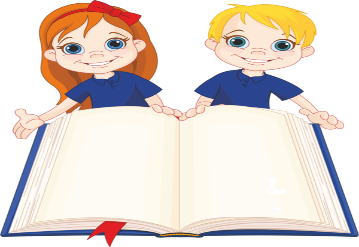 Antes de leer el cuento, ¿de qué crees que se trata?, escribe lo que piensas…_________________________________________________________________________ _________________________________________________________________________ _________________________________________________________________________    Lee la página  10  , además  lee  la explicación del vocabulario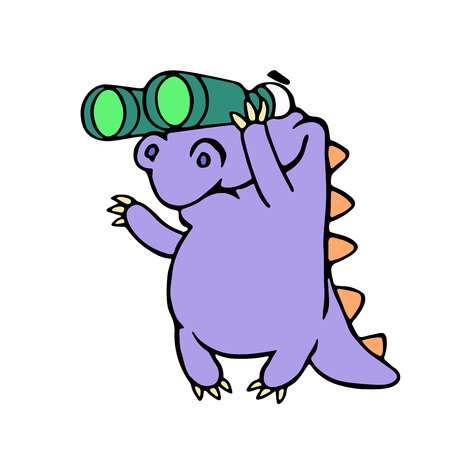 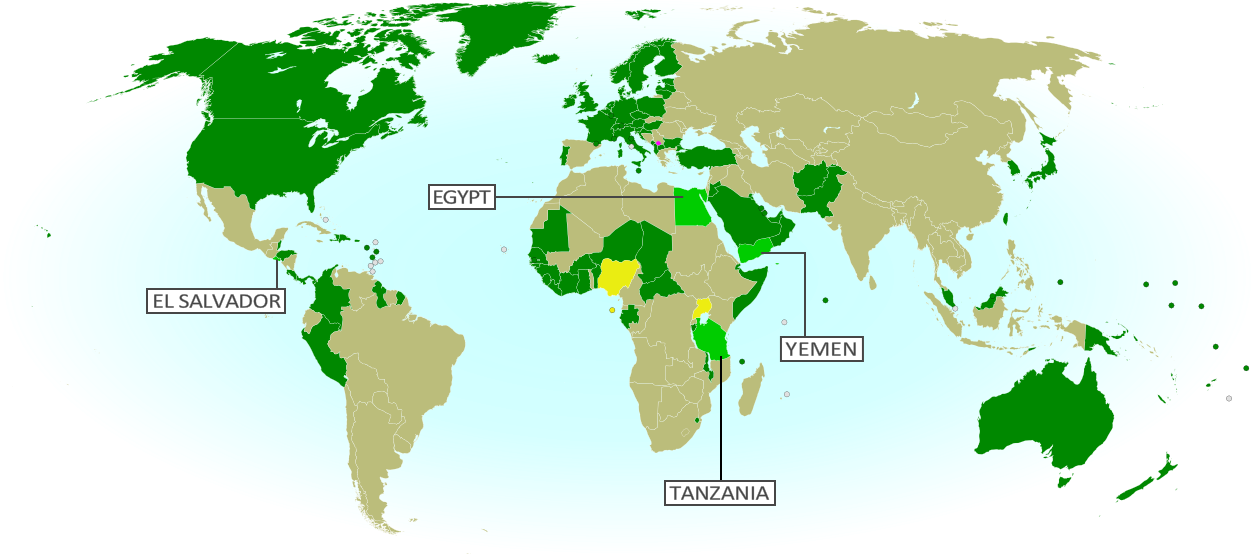 II. Reconocer el contenido del cuento, leyendo su inicio  y dibujando una imagen, que represente la idea de la que se habló ,siendo comprometidos.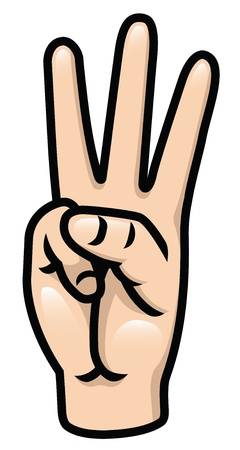 Lee la página 11III. Reconocer  los  principales hechos sucedidos en el desarrollo del cuento, escribiendo tres ideas , trabajando en forma comprometida. ___________________________________________________________________ ___________________________________________________________________  ___________________________________________________________________           _______________________________________________________________________________________________________________________________________ ___________________________________________________________________                 Lee la página 12 IV. Reconocer el final del cuento leído, subrayando el hecho, que representa su desenlace , siendo comprometidos.a. Masai recorre muchos lugares.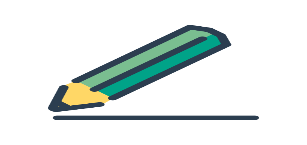 b. Masai sale a jugar con una jirafa.c. Masai es transportada por una jirafa y llega a su casa.d. Los padres de Masai, la felicitan por llegar justo a tiempo a la casa.VI. Reconocer el   significado  de algunas palabras, con las pistas dadas en  los párrafos leídos,  explicándolo en las siguientes líneas, demostrando ser comprometido.La pequeña Masai se apresuró para llegar al río.      Apresurarse significa;_____________________________________________Masai bajó   como un tobogán por el  lomo de la jirafa.    Tobogán significa:______________________________________________________________________________________________________________________Hemos terminado¿ Qué actividad te ayuda a  comprender  mejor ,lo que lees ?Explica